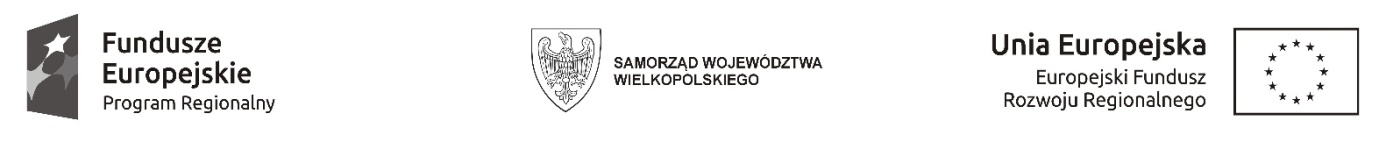 Sfinansowano w ramach reakcji Unii na pandemię COVID-19WCPiT/EA/381-17/2023Poznań, dnia 21.03.2023 r.Informacja na podstawie art. 222 ust. 5 ustawyz dnia 11 września 2019 r. Prawo zamówień publicznychPrzedmiot zamówienia:Dostawa i montaż mebli laboratoryjnych dla Zakładu Patologii Klinicznej i Genetyki MedycznejOtwarcie ofertOtwarcie ofert nastąpiło w dniu 21.03.2023 r. o godz. 10:00.Lista złożonych w terminie i otwartych ofertW dniu 2023-03-20 09:08:28 w Systemie Komunikacji Elektronicznej (ścieżka składania ofert) złożono plik o nazwie „Oferta Tronus Polska-sig.zip.gpg, (915 KB)”Zamawiający nie dokonał skutecznego otwarcia przesłanego pliku.Przy próbie otwarcia/odszyfrowania załączonego pliku pojawił się komunikat:gpg: AES256.CFB encrypted datagpg: gcry_kdf_derive failed: Niepoprawne danegpg: zaszyfrowane jednym hasłemgpg: błąd odszyfrowywania: Błędny klucz sesjiNrofertyNazwa albo imiona i nazwiska oraz siedziba lub miejsce prowadzonej działalności gospodarczejalbo miejsce zamieszkania wykonawcyCena (zł)1ZANID Grażyna MarcinkowskaBielany Wrocławskie55-040 KobierzyceREGON: 932918191Cena netto: 135 000,00 złCena brutto: 166 050,00 zł2Fabryka Urządzeń Laboratoryjnych i Medycznych „POLON-POZNAŃ” Sp. z o.o.60-320 Poznań,REGON: 630409773Cena netto: 125 670,00 złCena brutto: 154 574,10 zł